OFICINAS MUNICIPALES: Avda. de las Tirajanas, 151	Tlfs.: (928) 72 72 00	Fax: (928) 72 72 35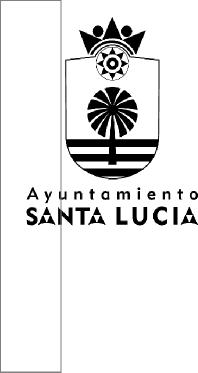 35110 Santa Lucía - Gran Canaria	N.I.F.: P-3502300-A	Nº Rgtro.: 01350228ASESORÍA JURÍDICA Y CONTRATACIÓN ADTVA. 
SECCIÓN CONTRATACIÓN ADTVA./JVL/LORDe conformidad con lo establecido en los artículos 8.1 a) de la Ley 19/2013 de 9 de diciembre de Transparencia, Acceso a la Información Pública y Buen Gobierno y art. 28.2 c) de la Ley 12/2014 de 26 de diciembre por el que se aprueba la Ley de Transparencia y Acceso a la Información Pública de Canarias se relaciona a continuación los contratos menores adjudicados durante el periodo de 01 de octubre al 31 de diciembre de 2023: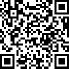 ASESORÍA JURÍDICA Y CONTRATACIÓN ADTVA. 
SECCIÓN CONTRATACIÓN ADTVA./JVL/LORASESORÍA JURÍDICA Y CONTRATACIÓN ADTVA. 
SECCIÓN CONTRATACIÓN ADTVA./JVL/LORASESORÍA JURÍDICA Y CONTRATACIÓN ADTVA. 
SECCIÓN CONTRATACIÓN ADTVA./JVL/LORASESORÍA JURÍDICA Y CONTRATACIÓN ADTVA. 
SECCIÓN CONTRATACIÓN ADTVA./JVL/LORSanta Lucía, a fecha de la firma electrónica.La Concejal Delegada de Comercio, Turismo, Litoral, Contratación y Asesoría Jurídica(Decreto nº 4634/2023, de 17-06-2023)Fdo.: Verónica Suárez PulidoNº EXPTEOBJETO ( TÍTULO)DURACIÓNIMPORTE 
PRESUPUESTO 
( CON IGIC)IMPORTE ADJ ( CON IGIC)ADJUDICATARIOCIF/DNIFECHA ADJNºLICITAD ORES087-2023 
(G36056-2023DECORACIÓN NAVIDEÑA 20231,5 MESES14 814,1514 814,15ADAYA PRODUCCIONES S.L.U.B7623580323/11/20233082-2023 
(G33812-2023)PUBLICIDAD NAVIDAD 20231 MES12 840,0012 786,50ADHEPRINT S.L,B1680482516/11/20233066-2023 
(G29026-2023PROYECTO DE SEGURIDAD DE LAS 
FIESTAS DE SAN RAFAEL, 202322 DÍAS6 812,166 812,16AYTHAMI SAAVEDRA 
MARTEL42200195W02/10/20233105-2023 
(G39068-2023)GESTIÓN DE SERVICIOS TÉCNICOS 
ESPECIALIZADOS PARA LA FIESTA 
DE FIN DE AÑO1 DÍA15 515,0015 515,00AYTHAMI SAAVEDRA 
MARTEL42200195W28/12/20233104-2023 
(G31436-2023)MEJORAS ESPACIOS MEDIANEROS 
VIVIENDAS SOCIALES CRUCE DE 
SARDINA1 MES37 703,0737 536,67BULCAN ARTE, S.L.UB3590049720/12/20233107-2023 
(G1338-2022)PÉRGOLA EN PLAZA DE ACCESOOAC3 MESES40 000,0039 893,00BULCAN ARTE, S.L.UB3590049728/12/20233073-2023 
(G16618-2023)EMBELLECIMIENTO AVDA. DE 
CANARIAS1 MES42 794,6441 944,00BULCAN ARTE, S.L.UB3590049703/11/20233075-2023 
(G33141-2023)MATERIAL BIBLIOGRÁFICO Y 
PRUEBAS DIAGNÓSTICAS DEL 
DEPARTAMENTO DE SERVICIOS 
SOCIALES1 MES2 801,852 801,85CENTRO DEFORMACIÓN DELOS S.L.B7631954009/11/20231078-2023 
(G31046-2023SERVICIO DE REVISIÓN Y PUESTA 
EN MARCHA DEL EQUIPAMIENTO 
DE DISPENSADOR DE NÚMEROS DE 
LA OFICINA DE ATENCIÓN 
CIUDADANA1 DÍA535,00535,00CLICKEO IT, S.L.,B7664729608/11/202312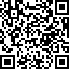 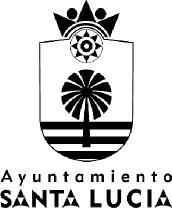 OFICINAS MUNICIPALES: Avda. de las Tirajanas, 151	Tlfs.: (928) 72 72 00	Fax: (928) 72 72 3535110 Santa Lucía - Gran Canaria	N.I.F.: P-3502300-A	Nº Rgtro.: 01350228081-2023 
(G34163-2023)GESTIÓN DE SERVICIOS TÉCNICOS 
ESPECIALIZADOS FIESTA DE SANTA 
LUCÍA Y LABRADORES 20231 MES14 980,0014 980,00DAMASI S.C.PJ7618903420/11/20233083-2023 
(G34973-2023JORNADAS LÚDICAS POR EL DÍA DE LA INFANCIA1 DÍA16 001,8516 001,85DAMASI S.C.PJ7618903415/11/20233092-2023 
(G35986-2023SUMINISTRO E INSTALACIÓN DE 
RED PROTECTORA DE BALONES 
PARA EL CAMPO DE FÚTBOL DE LA 
MADERA20 DÍAS15 943,0015 831,86EQUIPUR CANARIAS,S.L.B7605979929/11/20233067-2023 
(G13167-2023INSTALACIÓN PARA EVENTOS EN LA PLAZA DE BALOS2 MESES40 000,0039 893,00GRUPO SECOINSAN S.L.B5630902413/10/20233084-2023 
(G34551-2023GESTIÓN DE SERVICIOS FIESTAS 
SAN NICOLÁS DE BARI 20236 DÍAS8 000,008 000,00GUSTAVO LOPEZ 
MEDINA42201851W28/11/20233077-2023 
(G33587-2023)GRABACIÓN Y EDICIÓN PROYECTO 
DENOMINADO “POZO IZQUIERDO: 
MÚSICA Y MAR1 MES14 980,0014 980,00INEXART CANARIAS S.L.B3583835815/11/20233099-2023 
(G33412-2023)AMPLIACIÓN CUADRO GENERAL DE 
PROTECCIÓN Y MANIOBRA EN 
BIBLIOTECA CENTRAL1 MES6 950,006 950,00INSTALACIONES 
ELÉCTRICAS 
HERNÁNDEZ, S.L.B3573686720/12/20233097-2023 
(G33410-2023)REDACCIÓN DE ORDENANZA 
PROVISIONAL PARA LA 
MODIFICACIÓN DE LA FICHA Nº100 
DEL CATÁLOGO DE PROTECCIÓN 
ARQUITECTÓNICA Y ETNOGRÁFICA 
DEL MUNICIPIO DE SANTA LUCÍA DE 
TIRAJANA, INCLUIDO DENTRO DEL 
PLAN GENERAL DE ORDENACIÓN DE 
ESTE MUNICIPIO5 MESES12 840,009 095,00JESÚS ROMERO ESPEJA42040670M12/12/20233076-2023 
(G34354-2023)MATERIAL DE MANUALIDADES 
PARA LOS CENTROS DE TARDE 
PARA MENORES Y ADOLESCENTES 
DEL AYUNTAMIENTO DE SANTA 
LUCÍA DE TIRAJANA22 DÍAS4 998,234 998,23LECAREZ S.L.B3543262422/11/20231061-2023 
(G21271-2023SUMINISTRO DE UTILLAJE DE 
JARDINERÍA30 DÍAS575,84575, 79MATERIALES Y 
SANEAMIENTOS EL 
CRUCE, S.L.B7630561413/10/202314OFICINAS MUNICIPALES: Avda. de las Tirajanas, 151	Tlfs.: (928) 72 72 00	Fax: (928) 72 72 3535110 Santa Lucía - Gran Canaria	N.I.F.: P-3502300-A	Nº Rgtro.: 01350228091-2023 
(G35778-2023DINAMIZACIÓN MUSICAL FIESTA DE FIN DE AÑO EN LA KARPA1 DÍA14 980,0014 980,00MATRIX CANARIAS S.L.B0991568728/11/20233079-2023 
(G34405-2023)SUMINISTRO DE MATERIAL TEXTIL 
PARA SU REPOSICIÓN EN EL PISO 
TUTELADO DE JÓVENES DEL 
AYUNTAMIENTO DE SANTA LUCÍA 
DE TIRAJANA1 MES1 551,861 551,86MODAS CRISTAL S.L.B3529584913/11/20231068-2023 
(G28615-2023CONOCIENDO SANTA LUCÍA DE 
TIRAJANA A TRAVÉS DEL ARTE Y LA 
GASTRONOMÍA1 DÍA1 400,001 400,00MÓNICA MARTÍN 
DELGADO42863866P19/10/20231064-2023 
(G28871-2023SERVICIO DE REDACCIÓN PLIEGOS DE 
PRESCRIPCIONES TÉCNICAS PARA LA 
CONTRATACIÓN DEL SERVICIO DE 
MANTENIMIENTO DE LA APLICACIÓN 
INFORMÁTICA DE LA ADMINISTRACIÓN 
Y DESARROLLO POLICIAL (ADPOL)1 MES5 323,255 323,25NUROGA SLB7630505106/10/20231085-2023 
(G29609-2023ADECUACIÓN DE PAVIMENTO EN 
PARADAS DE GUAGUAS A LA 
NORMATIVA VIGENTE DE 
ACCESIBILIDAD1 MES23 976,0823 922,58OBRASNIC 
DESARROLLOS 
CONSTRUCTIVOS S.L.B1684669322/11/20233106-2023 
(G31790-2023)RESTAURACIÓN DE ESCENARIO Y 
PÉRGOLAS EN PARQUE POZO 
IZQUIERDO1 MES42 798,8642 714,40OBRASNIC 
DESARROLLOS 
CONSTRUCTIVOS S.L.B1684669328/12/20233071-2023 
(G31548-2023SERVICIO DE ESTUDIO ECONÓMICO 
DE LAS TARIFAS DEL TAXI EN EL 
MUNICIPIO DE SANTA LUCÍA DE 
TRAJANA1 MES9 630,008 988,00ORPYME E 
CONSULTORES S.C.P.J7615760102/11/20233074-2023 
(G33936-2023ORGANIZACIÓN FIESTAS DE SANTA LUCÍA Y LOS LABRADORES 202315 DÍAS4 490,804 490,80PIROTECNIA HERMANOS TOSTE S.L.B3803220708/11/202316OFICINAS MUNICIPALES: Avda. de las Tirajanas, 151	Tlfs.: (928) 72 72 00	Fax: (928) 72 72 3535110 Santa Lucía - Gran Canaria	N.I.F.: P-3502300-A	Nº Rgtro.: 01350228089-2023 
(G35425-2023ANÁLISIS DEL PROTOCOLO EN LA 
GESTIÓN DE COMPRAS DEL 
CONTRATO DE SUMINISTRO DE 
SERVICIOS PÚBLICOS4 MESES4 778,994 778,99ROSA INGENIERÍA, S.L.B7634476129/11/20231069-2023(G1933-2023INSTALACIÓN DE ASCENSOR PARA 
CENTRO DE MAYORES DE 
DOCTORAL5 MESES42 309,4941 688,89RUIMAN PEÑA PÉREZ42210984G19/10/20233098-2023 
(G33533-2023)MEJORA DE INSTALACIÓN DE 
ENLACE EN EL VELATORIO DE 
SANTA LUCÍA1 MES1 200,001 199,98RUYMAN PEÑA PÉREZ42210984G11/12/20231096-2023 
(G37019-2023)SERVICIOS ELECTRICOS PARA 
ACTIVIDADES MUSICALES Y 
ESPECTÁCULOS INFANTILES Y 
HUMOR EN NAVIDAD2 MESES3 937,603 937,60RUYMÁN PEÑA PÉREZ42210984G01/12/20231086-2023 
(G35636-2023SUMINISTRO DE HERRAMIENTAS 
DIGITALES PARA LOS CENTROS DE 
TARDE PARA MENORES Y 
ADOLESCENTES DEL 
AYUNTAMIENTO DE SANTA LUCÍA 
DE TIRAJANA1 MES15 690,3015 690,30SERVITECNI S.L.B3553043529/11/2023Decreto 
Archivo9350/2023de11/12/233100-2023 
(G37129-2023)SUMINISTRO Y ENTREGA DE LOTES DE NAVIDAD 20232 DÍAS16 050,0015 000,00SUPERMERCADOS 
RAMOS ÁLVAREZ S.L.B3535182407/12/20233080-2023 
(G34621-2023)ACTUACIONES MUSICALES E 
INFANTILES NAVIDAD 2023-20241 MES16 050,0013 910,00UXHA TECHNICS S.L.B1089236220/11/20233070-2023 
(G30901-2023VISITA EVALUACIÓN PARA LA 
RENOVACIÓN DEL SELLO CIUDAD 
AMIGA DE LA INFANCIA 2023/20272 DÍAS1 064,651 064,65VIAJES COSMOS TOURSS.L.B3537060023/10/202318OFICINAS MUNICIPALES: Avda. de las Tirajanas, 151	Tlfs.: (928) 72 72 00	Fax: (928) 72 72 3535110 Santa Lucía - Gran Canaria	N.I.F.: P-3502300-A	Nº Rgtro.: 01350228072-2023 
(G21512-ACTUALIZACIÓN DEL PLAN 
DIRECTOR DE ACTUACIÓN DE LA4 MESES10 700,0010 486,00VÍCTOR PÉREZ LÓPEZ42211807E30/10/202332023ZCA DE LA AVDA. DE CANARIAS